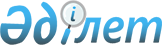 О внесении изменений и дополнения в постановление Правительства Республики Казахстан от 9 нюня 2014 года № 632 "О создании Координационного Совета по реализации рамочных соглашений о партнерстве между Правительством Республики Казахстан и международными финансовыми организациями"
					
			Утративший силу
			
			
		
					Постановление Правительства Республики Казахстан от 15 мая 2019 года № 288. Утратило силу постановлением Правительства Республики Казахстан от 15 сентября 2022 года № 699.
      Сноска. Утратило силу постановлением Правительства РК от 15.09.2022 № 699.
      Правительство Республики Казахстан ПОСТАНОВЛЯЕТ:
      1. Внести в постановление Правительства Республики Казахстан от 9 июня 2014 года № 632 "О создании Координационного Совета по реализации рамочных соглашений о партнерстве между Правительством Республики Казахстан и международными финансовыми организациями" следующие изменения и дополнение:
      в составе Координационного Совета по реализации рамочных соглашений о партнерстве между Правительством Республики Казахстан и международными финансовыми организациями, утвержденном указанным постановлением:
      с казахстанской стороны:
      строку "Министр по инвестициям и развитию Республики Казахстан" изложить в следующей редакции:
      "Министр индустрии и инфраструктурного развития Республики Казахстан";
      строку "первый вице-министр национальной экономики Республики Казахстан, секретарь" изложить в следующей редакции:
      "вице-министр национальной экономики Республики Казахстан, секретарь";
      дополнить строкой следующего содержания:
      "Министр цифрового развития, оборонной и аэрокосмической промышленности Республики Казахстан"
      2. Настоящее постановление вводится в действие со дня его подписания.
					© 2012. РГП на ПХВ «Институт законодательства и правовой информации Республики Казахстан» Министерства юстиции Республики Казахстан
				
      Премьер-МинистрРеспублики Казахстан 

А. Мамин
